To:	Marion County Regional Planning Commission and Marion County Planning Commission FilesFrom:	Renea WilsonDate:  	March 12, 2024Subject:   Minutes for the February 6, 2024, Marion County Regional Planning Commission                                            Meeting held at 4:00 P.M., at the Lawson BuildingMembers Present			      				Keith GarthMayor David Jackson, Marion County Mayor, ChairmanRobert Kelly  Chris Morrison, Marion County Commissioner, District 5, Seat CCory Pickett, Marion County Road SuperintendentLouise Powell, SecretaryJohnny Rogers	Jimmy SneedMembers AbsentGene Hargis, Marion County Commissioner, District 2, Seat B, Co-ChairmanStaffAshley Gates, Senior Regional Planner, SETDD, Chattanooga     William ‘Billy’ Gouger, Marion County Attorney Other’s Present:Surveyor:  Jeff Elliott/Elliott SurveyingClarence Howard, SR. V.P. of Construction, Thunder Air IncPaul Schafer, Marion County Commissioner, District 3, Seat CJune SchaferRuric Brandt, Marion County Commissioner, District 1, Seat ARonnie KennedyMayor Jackson, called the regular monthly Marion County Planning Commission meeting to order at 4:00 P.M.   Invocation			Mayor Jackson	Pledge of Allegiance		Commissioner MorrisonRoll Call			Renea WilsonA motion was made to approve the January 2, 2024 Planning Commission Meeting Minutes as presented.			Motion By:	Cory Pickett			2nd:		Keith Garth			Vote:		All MCRP members voting “Aye”Old BusinessBuilding Permit ReportJanuary 2024 32 Permits issued – Value - $4,533,033.23four million five hundred thirty-three thousand thirty-three dollars and twenty-three  centsNOTE:  Currently as Building Permits are issued a Microsoft Works Database is used to collect data specific to that permit.This database does not provide any functionality to produce any type reports or sort specific data.  This database is used purely to manually enter the data and calculates the running total as entered in specific categories.Staff Approved Plats Report There were 1  Staff Approved Plat for January 2024Irrevocable Letters of Credit and/or Bonds ReportThere were no additions or revisions to this report since your last MCRP meeting January 2, 2024.New BusinessPlat Title:  River Gorge Ranch Phase 2 Final Plat Lots 2497 - 2608             Surveyor:  Jeff Elliott/Elliott SurveyingProperty Owner(s):  Thunder Air IncAshley Gates, Senior Regional Planner, SETDD, Chattanooga recommends MCRP approval subject to certain conditions:Review and recommendation of engineered road and drainage plans by Marion County Highway Superintendent02/06/2024:  Road Superintendent Cory Picket advised that he had reviewed these and that they are acceptable.Review of performance guarantee by Highway Superintendent and Marion County Attorney02/06/2024:  Attorney Gouger advised that with respect to the bond he had spoken with Road Superintendent Cory Pickett earlier today and that he (Cory) has looked at this plat and made some calculations based on the bonds that the county is holding for the roads themselves and he (Cory) felt like the amount was more than sufficient to cover the extension that this road would constitute.Drainage easements included as part of motion of approval or otherwise denoted in the manner recommended by the County Attorney02/06/2024:  Attorney Gouger advised that the only place we can put them now are in these meeting minutes since TDEC does not allow them to be put on the plat. With the approval by this MCRP to approve this plat these notes reflect that these lots are subject to drainage and utility easements along the lot lines.Corrections as listed in her review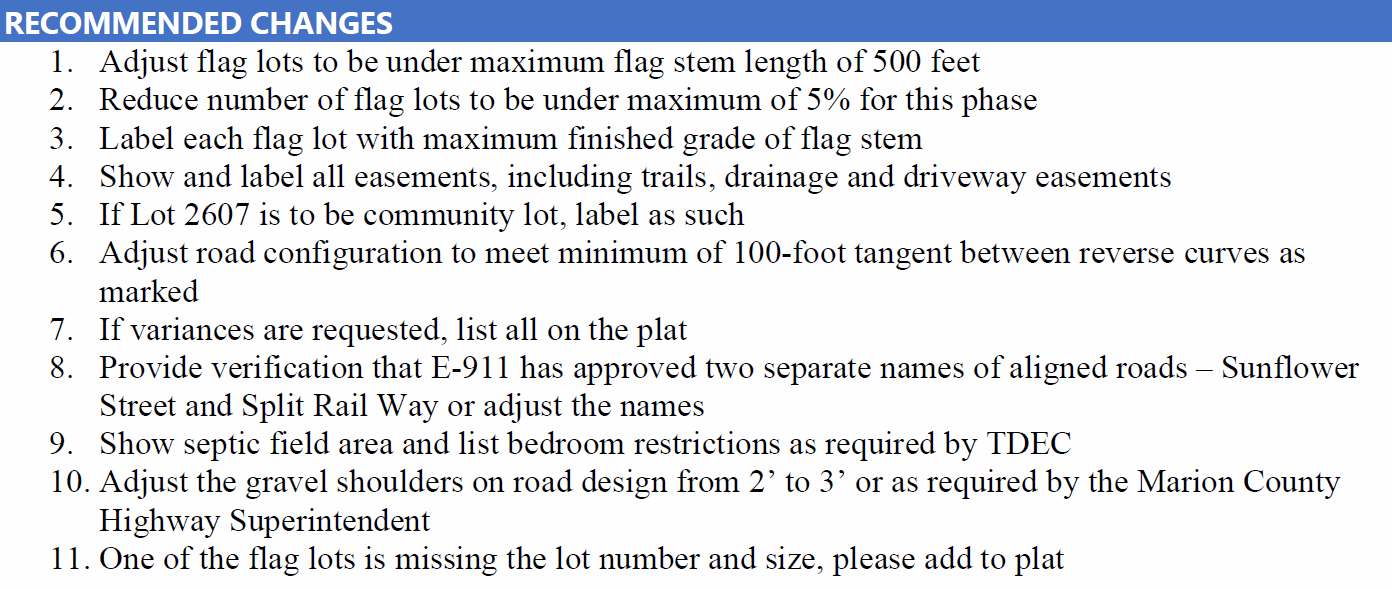 All signaturesVariance 1Lots 2596, 2597 and 2598 for the purpose of having 3 flag lots which exceeds the 5% of all lots in this phase.  Variance ApprovalMotion By:  	Louise Powell				2nd: 		Commissioner Morrison					Vote:		All MCRP members voting “Aye”Variance 2Allow Lots 2597 and 2598 to have a flag stem that exceeds 500 (five hundred) feet as necessitated by the topography.Variance ApprovalMotion By:  	Jimmy Sneed			2nd: 		Keith Garth					Vote:		All MCRP members voting “Aye”Variance 3  Allow Lots 2597 and 2598 to have a flag stem exceeding the 12% maximum grade.Variance ApprovalMotion By:  	Louise Powell				2nd: 		Johnny Rogers					Vote:		All MCRP members voting “Aye”Variance 4 For tangent sections 100 (one hundred) foot minimum between reverse curves.Variance ApprovalMotion By:  	Cory Pickett			2nd: 		Keith Garth				Vote:		All MCRP members voting “Aye”Variance 5  Lot 2513 allow acceptance of width and depth ratio.Variance ApprovalMotion By:  	Jimmy Sneed			2nd: 		Louise Powell					Vote:		All MCRP members voting “Aye”Final Plat ApprovalSubject to all signatures on all plat copies and leaving the road name Split Rail Way on the entire length of the road and not Sunflower Street as had been shown.Motion By:	Louise Powell				2nd: 		Commissioner Morrison						Vote:		All MCRP members voting “Aye”OtherMayor Jackson:  Is there any public comment to anything that was on this meeting agenda only?   The next Marion County Regional Planning Commission meeting is Tuesday, March 12, 2024 since county offices are closed Tuesday, March 5th for Primary Elections.Adjournment  There was no further business to be presented or considered before this Commission, a motion was made to adjourn.Motion By:  	Johnny Rogers			2nd: 		Cory Pickett					Vote:		All MCRP members voting “Aye”